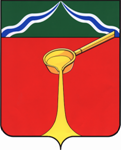 Калужская областьЛ Ю Д И Н О В С К О Е    Р А Й О Н Н О Е     С О Б Р А Н И Е муниципального района«Город Людиново и Людиновский район»Р Е Ш Е Н И Еот 28.11.2016  г. 				                                                    №111О передаче  муниципальному району осуществления части полномочий сельского поселения «Деревня Заболотье» В соответствии с Федеральным законом от 06.10.2003 №131-ФЗ «Об общих принципах организации местного самоуправления в Российской Федерации», Федеральным законом от 07.02.2011 № 6-ФЗ   «Об общих принципах организации и деятельности контрольно-счетных органов субъектов Российской Федерации и муниципальных образований»,  Уставом муниципального района «Город Людиново и Людиновский район», решением Людиновского Районного Собрания от 25.04.2012 №181 «Об утверждении Положения о контрольно-счетной палате муниципального района «Город Людиново и Людиновский район» Людиновское Районное Собрание РЕШИЛО:         1. Предложить сельскому поселению «Деревня Заболотье»  передать   на период с 01.01.2017 по 31.12.2017 года  исполнение полномочий  контрольно-счетного органа сельского поселения «Деревня Заболотье» контрольно-счетной палатой муниципального района «Город Людиново и Людиновский район» по осуществлению внешнего муниципального финансового контроля, а именно:          - контроль за исполнением бюджета муниципального образования сельского поселения «Деревня Заболотье»;          - организация и осуществление контроля за законностью, результативностью (эффективностью и экономностью) использования средств бюджета муниципального образования сельского поселения «Деревня Заболотье»;          - контроль за соблюдением  установленного порядка управления и распоряжения имуществом, находящимся в муниципальной собственности, в том числе охраняемыми результатами интеллектуальной деятельности и средствами индивидуализации, принадлежащими муниципальному образованию сельского поселения «Деревня Заболотье»;          - экспертиза проекта бюджета сельского поселения;          - внешняя проверка годового отчета об исполнении бюджета сельского поселения;          - финансово-экономическая экспертиза проектов муниципальных программ;          - анализ бюджетного процесса в муниципальном образовании и подготовка предложений, направленных на его совершенствование;          - участие (в пределах полномочий) в мероприятиях, направленных на противодействие коррупции.        2. Уполномочить Главу администрации муниципального района «Город Людиново и  Людиновский район» заключить и подписать  с сельским поселением «Деревня Заболотье» соглашение об исполнении вышеуказанных полномочий.3. Контроль за исполнением настоящего решения возложить на комиссию по местному самоуправлению, соблюдению законности, контролю и депутатской этике (Лазарева В.В.).         4. Настоящее решение вступает в силу с 01.01.2017 года.Глава муниципального района«Город Людиново и Людиновский район» 			                       Л.В. Гончарова